Media Relations and Social Media (Kelly Tabor)Help update templates for press releases, letterhead, newsletters, etc.Contribute to concepting themes for the Lottery calendar.Assist with planning proceeds and Lottery product promotional events & sponsorships.Help with posts for WooBox Facebook drawings.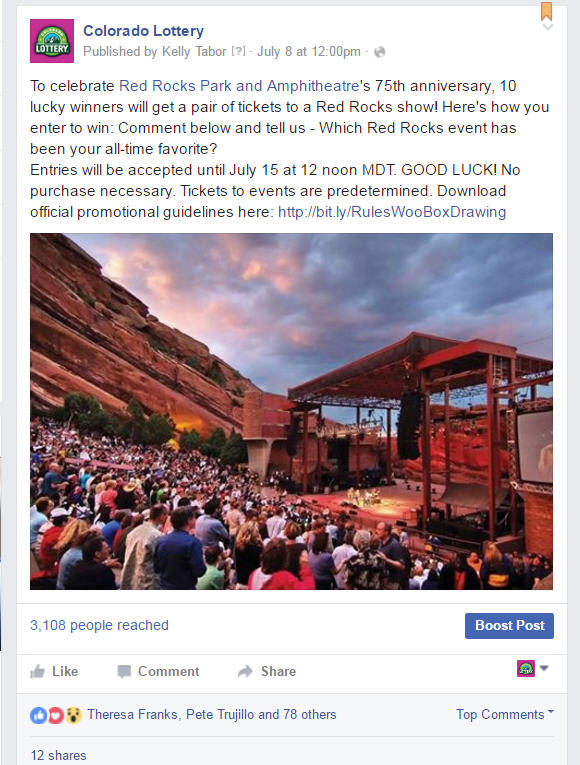 Create images for social media posting.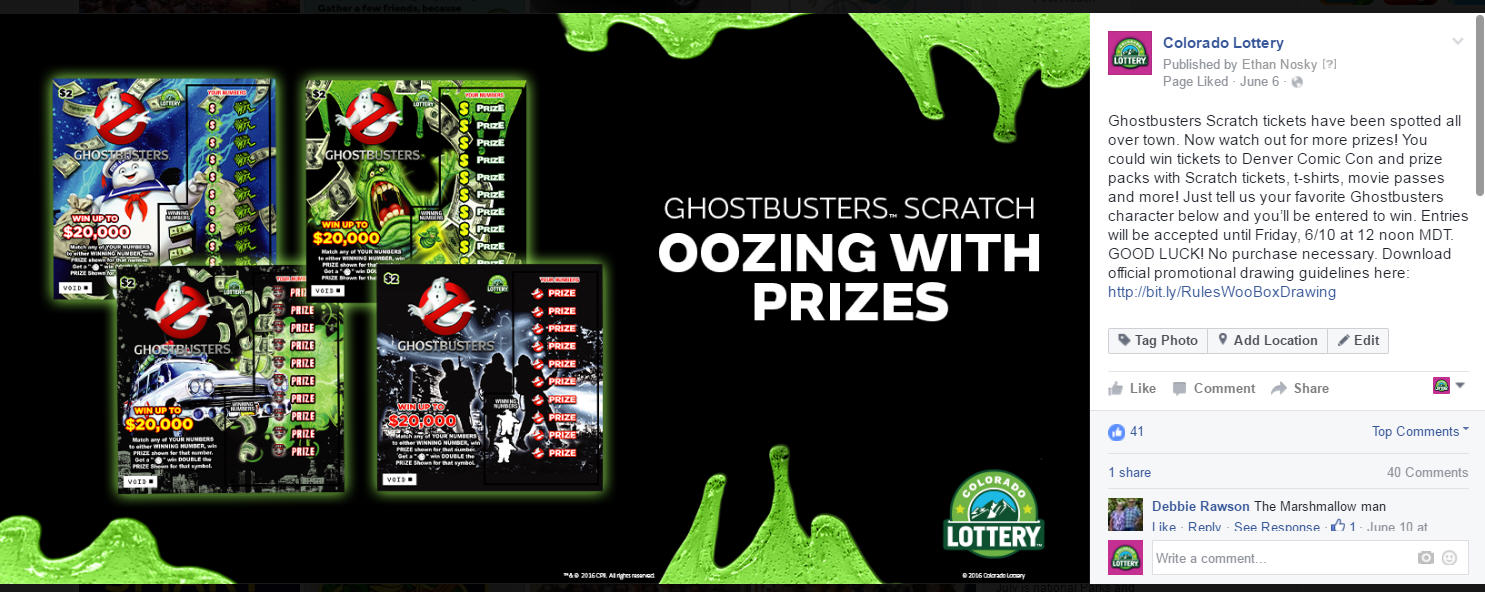 